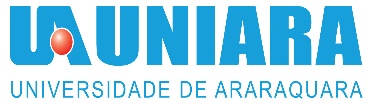 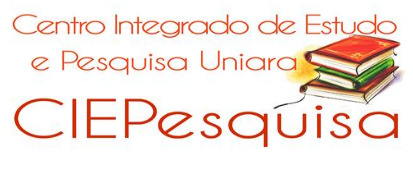 FORMULÁRIO PARA APRECIAÇÃO DE PROJETO DE PESQUISA PIBITI/ CNPq/ UNIARA2024/2025O Programa Institucional de Bolsas de Iniciação em Desenvolvimento Tecnológico e Inovação (PIBITI) tem por objetivo estimular os jovens do ensino superior nas atividades, metodologias, conhecimentos e práticas próprias ao desenvolvimento tecnológico e processos de inovação em diversas áreas do conhecimento. Para este parecer deverão ser considerados os objetivos: contribuição para a formação e inserção de estudantes em atividades de pesquisa, desenvolvimento tecnológico e inovação visando o fortalecimento da capacidade inovadora no País, e participação de forma criativa e empreendedora na comunidade.Título do Projeto: Orientador: Candidato (a): Departamento / Curso: 1-APRECIAÇÃO GERAL DO PROJETO QUANTO À RELEVÂNCIA DO TEMA, MÉRITO CIENTÍFICO E CONTEÚDO INOVADOR:1.1. COMENTE:1.2. CLASSIFICAÇÃO:(  ) muito bom(  ) bom(  ) regular(  ) fraco(  ) muito fraco2- O projeto tem parceria(s) estabelecida(s) ou a estabelecer com empresa(s) e/ou instituições?*sim, já estabelecida (        )  Nome da empresa: _____________________________________________________*a estabelecer (     ) Nome da empresa: _____________________________________________________*não (       )3- ADEQUAÇÃO DA FUNDAMENTAÇÃO TEÓRICA 3.1. COMENTE:3.2. CLASSIFICAÇÃO:(  ) muito bom(  ) bom(  ) regular(  ) fraco(  ) muito fraco4- ADEQUAÇÃO DA METODOLOGIA PROPOSTA:4.1. COMENTE:4.2. CLASSIFICAÇÃO(  ) muito bom(  ) bom(  ) regular(  ) fraco(  ) muito fraco5- AVALIAÇÃO DO(S) PLANO(S) DE ATIVIDADES PARA O(S) ALUNO(S):5.1. COMENTE:5.2. CLASSIFICAÇÃO:(  ) muito bom(  ) bom(  ) regular(  ) fraco(  ) muito fraco6- AVALIAÇÃO DA VIABILIDADE DA EXECUÇÃO DO(S) PLANO(S) DE ATIVIDADES DO(S) ALUNO(S) E DO(S) CRONOGRAMA(S) PROPOSTO(S):6.1. COMENTE:6.2. CLASSIFICAÇÃO:(  ) muito bom(  ) bom(  ) regular(  ) fraco(  ) muito fraco7- REQUER AVALIAÇÃO DO COMITÊ DE ÉTICA:  (         )  SIM                            (       ) NÃOSE SIM:(   )  apresentou protocolo de submissão no comitê de ética (   )  apresentou parecer aprovado(   )  sim, mas não apresentou nenhum documento do comitê de ética8) AVALIAÇÃO FINAL8.1. COMENTE:8.2. CLASSIFICAÇÃO:(  ) muito bom(  ) bom(  ) regular(  ) fraco(  ) muito fracoAraraquara,   xx    de  xxxx  de 2024.______________________________________________  